Diagrama en H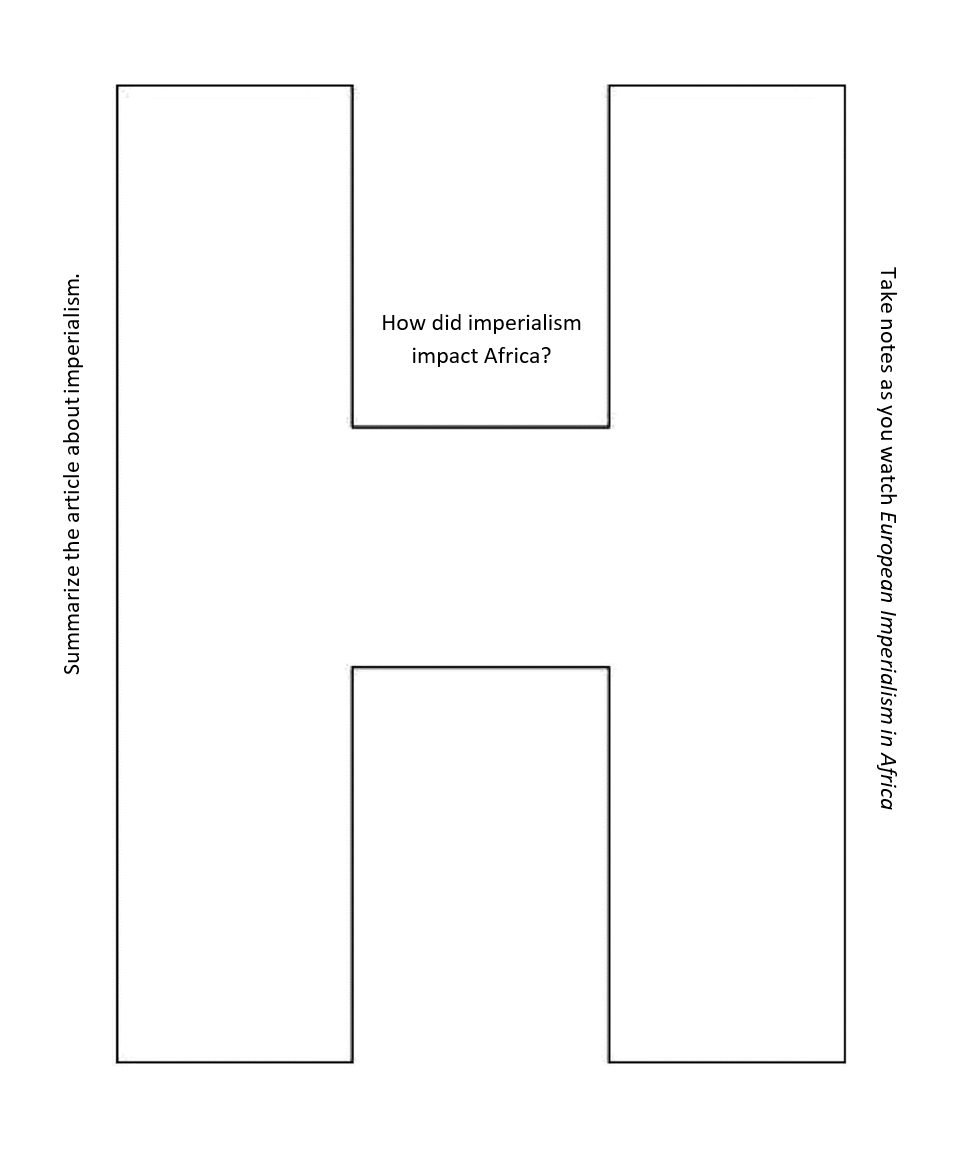 